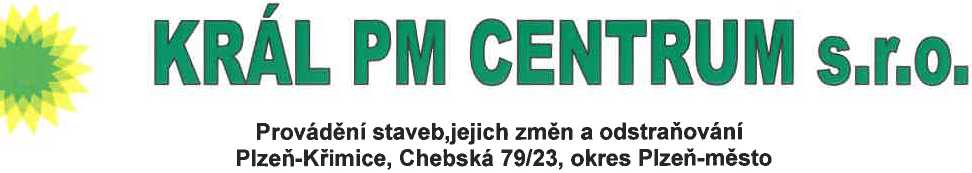 DSP KralovicePlzeňská 345,331 41 KráloviceTel.: 373 301 296E-mail:Cenová nabídka - Stavební úpravy v kanceláři sociálního úsekuOprava podlahyVýměna linoleaOprava omítek a výměna dveříPřesun hmot16 480,- Kč 29 370,- Kč 15 440,- Kč 7 860,- KčCelkem bez DPH69 150,- KčSídlo firmy : Plzeň - Křimice	Provozovna : Kralovice	IČO:25220799Chebská 79/23 Tel/fax: xx xxx xxx	Plzeňská 519 Tel: xxx xxx xxx	DIČ:CZ25220799322 00 Plzeň - Křimice	331 41 Kralovice	Fax: 377 823 623 xx: 1073003995/xxxxxxxxxxxxxxxxxxxxxxxxxxxxxxxxxx	xxxxxxxxxxxx.cz Mobil: xx xxx xxxVaše značkaNaše značkaVyřizujev KralovicíchKrálovicexxxxxxxxxxxxxxxdne 8.4.2024Tel.: xxx xxx xxxe-mail: info@kralpmcentrum.cz